Стоимость перевозки банкомата включают в себя работу грузчиков, аренду средств малой механизации и грузовой транспорт с гидробортом. Цена на перевозку зависит в основном от веса перевозимого оборудования и сложности работ (отсутствие или наличие грузовых лифтов, возможность пользоваться специальными телегами и т.п.). Точная стоимость перевозки банкомата рассчитывается по телефону.Стоимость перевозки банкомата включают в себя работу грузчиков, аренду средств малой механизации и грузовой транспорт с гидробортом. Цена на перевозку зависит в основном от веса перевозимого оборудования и сложности работ (отсутствие или наличие грузовых лифтов, возможность пользоваться специальными телегами и т.п.). Точная стоимость перевозки банкомата рассчитывается по телефону.Стоимость перевозки банкомата включают в себя работу грузчиков, аренду средств малой механизации и грузовой транспорт с гидробортом. Цена на перевозку зависит в основном от веса перевозимого оборудования и сложности работ (отсутствие или наличие грузовых лифтов, возможность пользоваться специальными телегами и т.п.). Точная стоимость перевозки банкомата рассчитывается по телефону.Стоимость перевозки банкомата включают в себя работу грузчиков, аренду средств малой механизации и грузовой транспорт с гидробортом. Цена на перевозку зависит в основном от веса перевозимого оборудования и сложности работ (отсутствие или наличие грузовых лифтов, возможность пользоваться специальными телегами и т.п.). Точная стоимость перевозки банкомата рассчитывается по телефону.Стоимость перевозки банкомата включают в себя работу грузчиков, аренду средств малой механизации и грузовой транспорт с гидробортом. Цена на перевозку зависит в основном от веса перевозимого оборудования и сложности работ (отсутствие или наличие грузовых лифтов, возможность пользоваться специальными телегами и т.п.). Точная стоимость перевозки банкомата рассчитывается по телефону.Стоимость перевозки банкомата включают в себя работу грузчиков, аренду средств малой механизации и грузовой транспорт с гидробортом. Цена на перевозку зависит в основном от веса перевозимого оборудования и сложности работ (отсутствие или наличие грузовых лифтов, возможность пользоваться специальными телегами и т.п.). Точная стоимость перевозки банкомата рассчитывается по телефону.Стоимость перевозки банкомата включают в себя работу грузчиков, аренду средств малой механизации и грузовой транспорт с гидробортом. Цена на перевозку зависит в основном от веса перевозимого оборудования и сложности работ (отсутствие или наличие грузовых лифтов, возможность пользоваться специальными телегами и т.п.). Точная стоимость перевозки банкомата рассчитывается по телефону.Стоимость перевозки банкомата включают в себя работу грузчиков, аренду средств малой механизации и грузовой транспорт с гидробортом. Цена на перевозку зависит в основном от веса перевозимого оборудования и сложности работ (отсутствие или наличие грузовых лифтов, возможность пользоваться специальными телегами и т.п.). Точная стоимость перевозки банкомата рассчитывается по телефону.Стоимость перевозки банкомата включают в себя работу грузчиков, аренду средств малой механизации и грузовой транспорт с гидробортом. Цена на перевозку зависит в основном от веса перевозимого оборудования и сложности работ (отсутствие или наличие грузовых лифтов, возможность пользоваться специальными телегами и т.п.). Точная стоимость перевозки банкомата рассчитывается по телефону.Стоимость перевозки банкомата включают в себя работу грузчиков, аренду средств малой механизации и грузовой транспорт с гидробортом. Цена на перевозку зависит в основном от веса перевозимого оборудования и сложности работ (отсутствие или наличие грузовых лифтов, возможность пользоваться специальными телегами и т.п.). Точная стоимость перевозки банкомата рассчитывается по телефону.Стоимость перевозки банкомата включают в себя работу грузчиков, аренду средств малой механизации и грузовой транспорт с гидробортом. Цена на перевозку зависит в основном от веса перевозимого оборудования и сложности работ (отсутствие или наличие грузовых лифтов, возможность пользоваться специальными телегами и т.п.). Точная стоимость перевозки банкомата рассчитывается по телефону.Стоимость перевозки банкомата включают в себя работу грузчиков, аренду средств малой механизации и грузовой транспорт с гидробортом. Цена на перевозку зависит в основном от веса перевозимого оборудования и сложности работ (отсутствие или наличие грузовых лифтов, возможность пользоваться специальными телегами и т.п.). Точная стоимость перевозки банкомата рассчитывается по телефону.Стоимость перевозки банкомата включают в себя работу грузчиков, аренду средств малой механизации и грузовой транспорт с гидробортом. Цена на перевозку зависит в основном от веса перевозимого оборудования и сложности работ (отсутствие или наличие грузовых лифтов, возможность пользоваться специальными телегами и т.п.). Точная стоимость перевозки банкомата рассчитывается по телефону.Стоимость перевозки банкомата включают в себя работу грузчиков, аренду средств малой механизации и грузовой транспорт с гидробортом. Цена на перевозку зависит в основном от веса перевозимого оборудования и сложности работ (отсутствие или наличие грузовых лифтов, возможность пользоваться специальными телегами и т.п.). Точная стоимость перевозки банкомата рассчитывается по телефону.Стоимость перевозки банкомата включают в себя работу грузчиков, аренду средств малой механизации и грузовой транспорт с гидробортом. Цена на перевозку зависит в основном от веса перевозимого оборудования и сложности работ (отсутствие или наличие грузовых лифтов, возможность пользоваться специальными телегами и т.п.). Точная стоимость перевозки банкомата рассчитывается по телефону.Стоимость перевозки банкомата включают в себя работу грузчиков, аренду средств малой механизации и грузовой транспорт с гидробортом. Цена на перевозку зависит в основном от веса перевозимого оборудования и сложности работ (отсутствие или наличие грузовых лифтов, возможность пользоваться специальными телегами и т.п.). Точная стоимость перевозки банкомата рассчитывается по телефону.Стоимость перевозки банкомата включают в себя работу грузчиков, аренду средств малой механизации и грузовой транспорт с гидробортом. Цена на перевозку зависит в основном от веса перевозимого оборудования и сложности работ (отсутствие или наличие грузовых лифтов, возможность пользоваться специальными телегами и т.п.). Точная стоимость перевозки банкомата рассчитывается по телефону.Стоимость перевозки банкомата включают в себя работу грузчиков, аренду средств малой механизации и грузовой транспорт с гидробортом. Цена на перевозку зависит в основном от веса перевозимого оборудования и сложности работ (отсутствие или наличие грузовых лифтов, возможность пользоваться специальными телегами и т.п.). Точная стоимость перевозки банкомата рассчитывается по телефону.Стоимость перевозки банкомата включают в себя работу грузчиков, аренду средств малой механизации и грузовой транспорт с гидробортом. Цена на перевозку зависит в основном от веса перевозимого оборудования и сложности работ (отсутствие или наличие грузовых лифтов, возможность пользоваться специальными телегами и т.п.). Точная стоимость перевозки банкомата рассчитывается по телефону.Стоимость перевозки банкомата включают в себя работу грузчиков, аренду средств малой механизации и грузовой транспорт с гидробортом. Цена на перевозку зависит в основном от веса перевозимого оборудования и сложности работ (отсутствие или наличие грузовых лифтов, возможность пользоваться специальными телегами и т.п.). Точная стоимость перевозки банкомата рассчитывается по телефону.Стоимость перевозки банкомата включают в себя работу грузчиков, аренду средств малой механизации и грузовой транспорт с гидробортом. Цена на перевозку зависит в основном от веса перевозимого оборудования и сложности работ (отсутствие или наличие грузовых лифтов, возможность пользоваться специальными телегами и т.п.). Точная стоимость перевозки банкомата рассчитывается по телефону.Стоимость перевозки банкомата включают в себя работу грузчиков, аренду средств малой механизации и грузовой транспорт с гидробортом. Цена на перевозку зависит в основном от веса перевозимого оборудования и сложности работ (отсутствие или наличие грузовых лифтов, возможность пользоваться специальными телегами и т.п.). Точная стоимость перевозки банкомата рассчитывается по телефону.Стоимость перевозки банкомата включают в себя работу грузчиков, аренду средств малой механизации и грузовой транспорт с гидробортом. Цена на перевозку зависит в основном от веса перевозимого оборудования и сложности работ (отсутствие или наличие грузовых лифтов, возможность пользоваться специальными телегами и т.п.). Точная стоимость перевозки банкомата рассчитывается по телефону.Стоимость перевозки банкомата включают в себя работу грузчиков, аренду средств малой механизации и грузовой транспорт с гидробортом. Цена на перевозку зависит в основном от веса перевозимого оборудования и сложности работ (отсутствие или наличие грузовых лифтов, возможность пользоваться специальными телегами и т.п.). Точная стоимость перевозки банкомата рассчитывается по телефону.Стоимость перевозки банкомата включают в себя работу грузчиков, аренду средств малой механизации и грузовой транспорт с гидробортом. Цена на перевозку зависит в основном от веса перевозимого оборудования и сложности работ (отсутствие или наличие грузовых лифтов, возможность пользоваться специальными телегами и т.п.). Точная стоимость перевозки банкомата рассчитывается по телефону.Стоимость перевозки банкомата включают в себя работу грузчиков, аренду средств малой механизации и грузовой транспорт с гидробортом. Цена на перевозку зависит в основном от веса перевозимого оборудования и сложности работ (отсутствие или наличие грузовых лифтов, возможность пользоваться специальными телегами и т.п.). Точная стоимость перевозки банкомата рассчитывается по телефону.Стоимость перевозки банкомата включают в себя работу грузчиков, аренду средств малой механизации и грузовой транспорт с гидробортом. Цена на перевозку зависит в основном от веса перевозимого оборудования и сложности работ (отсутствие или наличие грузовых лифтов, возможность пользоваться специальными телегами и т.п.). Точная стоимость перевозки банкомата рассчитывается по телефону.Стоимость перевозки банкомата включают в себя работу грузчиков, аренду средств малой механизации и грузовой транспорт с гидробортом. Цена на перевозку зависит в основном от веса перевозимого оборудования и сложности работ (отсутствие или наличие грузовых лифтов, возможность пользоваться специальными телегами и т.п.). Точная стоимость перевозки банкомата рассчитывается по телефону.Стоимость перевозки банкомата включают в себя работу грузчиков, аренду средств малой механизации и грузовой транспорт с гидробортом. Цена на перевозку зависит в основном от веса перевозимого оборудования и сложности работ (отсутствие или наличие грузовых лифтов, возможность пользоваться специальными телегами и т.п.). Точная стоимость перевозки банкомата рассчитывается по телефону.Стоимость перевозки банкомата включают в себя работу грузчиков, аренду средств малой механизации и грузовой транспорт с гидробортом. Цена на перевозку зависит в основном от веса перевозимого оборудования и сложности работ (отсутствие или наличие грузовых лифтов, возможность пользоваться специальными телегами и т.п.). Точная стоимость перевозки банкомата рассчитывается по телефону.Стоимость перевозки банкомата включают в себя работу грузчиков, аренду средств малой механизации и грузовой транспорт с гидробортом. Цена на перевозку зависит в основном от веса перевозимого оборудования и сложности работ (отсутствие или наличие грузовых лифтов, возможность пользоваться специальными телегами и т.п.). Точная стоимость перевозки банкомата рассчитывается по телефону.Стоимость перевозки банкомата включают в себя работу грузчиков, аренду средств малой механизации и грузовой транспорт с гидробортом. Цена на перевозку зависит в основном от веса перевозимого оборудования и сложности работ (отсутствие или наличие грузовых лифтов, возможность пользоваться специальными телегами и т.п.). Точная стоимость перевозки банкомата рассчитывается по телефону.Стоимость перевозки банкомата включают в себя работу грузчиков, аренду средств малой механизации и грузовой транспорт с гидробортом. Цена на перевозку зависит в основном от веса перевозимого оборудования и сложности работ (отсутствие или наличие грузовых лифтов, возможность пользоваться специальными телегами и т.п.). Точная стоимость перевозки банкомата рассчитывается по телефону.Стоимость перевозки банкомата включают в себя работу грузчиков, аренду средств малой механизации и грузовой транспорт с гидробортом. Цена на перевозку зависит в основном от веса перевозимого оборудования и сложности работ (отсутствие или наличие грузовых лифтов, возможность пользоваться специальными телегами и т.п.). Точная стоимость перевозки банкомата рассчитывается по телефону.Стоимость перевозки банкомата включают в себя работу грузчиков, аренду средств малой механизации и грузовой транспорт с гидробортом. Цена на перевозку зависит в основном от веса перевозимого оборудования и сложности работ (отсутствие или наличие грузовых лифтов, возможность пользоваться специальными телегами и т.п.). Точная стоимость перевозки банкомата рассчитывается по телефону.Стоимость перевозки банкомата включают в себя работу грузчиков, аренду средств малой механизации и грузовой транспорт с гидробортом. Цена на перевозку зависит в основном от веса перевозимого оборудования и сложности работ (отсутствие или наличие грузовых лифтов, возможность пользоваться специальными телегами и т.п.). Точная стоимость перевозки банкомата рассчитывается по телефону.Стоимость перевозки банкомата включают в себя работу грузчиков, аренду средств малой механизации и грузовой транспорт с гидробортом. Цена на перевозку зависит в основном от веса перевозимого оборудования и сложности работ (отсутствие или наличие грузовых лифтов, возможность пользоваться специальными телегами и т.п.). Точная стоимость перевозки банкомата рассчитывается по телефону.Стоимость перевозки банкомата включают в себя работу грузчиков, аренду средств малой механизации и грузовой транспорт с гидробортом. Цена на перевозку зависит в основном от веса перевозимого оборудования и сложности работ (отсутствие или наличие грузовых лифтов, возможность пользоваться специальными телегами и т.п.). Точная стоимость перевозки банкомата рассчитывается по телефону.Стоимость перевозки банкомата включают в себя работу грузчиков, аренду средств малой механизации и грузовой транспорт с гидробортом. Цена на перевозку зависит в основном от веса перевозимого оборудования и сложности работ (отсутствие или наличие грузовых лифтов, возможность пользоваться специальными телегами и т.п.). Точная стоимость перевозки банкомата рассчитывается по телефону.Стоимость перевозки банкомата включают в себя работу грузчиков, аренду средств малой механизации и грузовой транспорт с гидробортом. Цена на перевозку зависит в основном от веса перевозимого оборудования и сложности работ (отсутствие или наличие грузовых лифтов, возможность пользоваться специальными телегами и т.п.). Точная стоимость перевозки банкомата рассчитывается по телефону.Стоимость перевозки банкомата включают в себя работу грузчиков, аренду средств малой механизации и грузовой транспорт с гидробортом. Цена на перевозку зависит в основном от веса перевозимого оборудования и сложности работ (отсутствие или наличие грузовых лифтов, возможность пользоваться специальными телегами и т.п.). Точная стоимость перевозки банкомата рассчитывается по телефону.Стоимость перевозки банкомата включают в себя работу грузчиков, аренду средств малой механизации и грузовой транспорт с гидробортом. Цена на перевозку зависит в основном от веса перевозимого оборудования и сложности работ (отсутствие или наличие грузовых лифтов, возможность пользоваться специальными телегами и т.п.). Точная стоимость перевозки банкомата рассчитывается по телефону.Стоимость перевозки банкомата включают в себя работу грузчиков, аренду средств малой механизации и грузовой транспорт с гидробортом. Цена на перевозку зависит в основном от веса перевозимого оборудования и сложности работ (отсутствие или наличие грузовых лифтов, возможность пользоваться специальными телегами и т.п.). Точная стоимость перевозки банкомата рассчитывается по телефону.Стоимость перевозки банкомата включают в себя работу грузчиков, аренду средств малой механизации и грузовой транспорт с гидробортом. Цена на перевозку зависит в основном от веса перевозимого оборудования и сложности работ (отсутствие или наличие грузовых лифтов, возможность пользоваться специальными телегами и т.п.). Точная стоимость перевозки банкомата рассчитывается по телефону.Стоимость перевозки банкомата включают в себя работу грузчиков, аренду средств малой механизации и грузовой транспорт с гидробортом. Цена на перевозку зависит в основном от веса перевозимого оборудования и сложности работ (отсутствие или наличие грузовых лифтов, возможность пользоваться специальными телегами и т.п.). Точная стоимость перевозки банкомата рассчитывается по телефону.Стоимость перевозки банкомата включают в себя работу грузчиков, аренду средств малой механизации и грузовой транспорт с гидробортом. Цена на перевозку зависит в основном от веса перевозимого оборудования и сложности работ (отсутствие или наличие грузовых лифтов, возможность пользоваться специальными телегами и т.п.). Точная стоимость перевозки банкомата рассчитывается по телефону.Стоимость перевозки банкомата включают в себя работу грузчиков, аренду средств малой механизации и грузовой транспорт с гидробортом. Цена на перевозку зависит в основном от веса перевозимого оборудования и сложности работ (отсутствие или наличие грузовых лифтов, возможность пользоваться специальными телегами и т.п.). Точная стоимость перевозки банкомата рассчитывается по телефону.Стоимость перевозки банкомата включают в себя работу грузчиков, аренду средств малой механизации и грузовой транспорт с гидробортом. Цена на перевозку зависит в основном от веса перевозимого оборудования и сложности работ (отсутствие или наличие грузовых лифтов, возможность пользоваться специальными телегами и т.п.). Точная стоимость перевозки банкомата рассчитывается по телефону.Стоимость перевозки банкомата включают в себя работу грузчиков, аренду средств малой механизации и грузовой транспорт с гидробортом. Цена на перевозку зависит в основном от веса перевозимого оборудования и сложности работ (отсутствие или наличие грузовых лифтов, возможность пользоваться специальными телегами и т.п.). Точная стоимость перевозки банкомата рассчитывается по телефону.Стоимость перевозки банкомата включают в себя работу грузчиков, аренду средств малой механизации и грузовой транспорт с гидробортом. Цена на перевозку зависит в основном от веса перевозимого оборудования и сложности работ (отсутствие или наличие грузовых лифтов, возможность пользоваться специальными телегами и т.п.). Точная стоимость перевозки банкомата рассчитывается по телефону.Стоимость перевозки банкомата включают в себя работу грузчиков, аренду средств малой механизации и грузовой транспорт с гидробортом. Цена на перевозку зависит в основном от веса перевозимого оборудования и сложности работ (отсутствие или наличие грузовых лифтов, возможность пользоваться специальными телегами и т.п.). Точная стоимость перевозки банкомата рассчитывается по телефону.Стоимость перевозки банкомата включают в себя работу грузчиков, аренду средств малой механизации и грузовой транспорт с гидробортом. Цена на перевозку зависит в основном от веса перевозимого оборудования и сложности работ (отсутствие или наличие грузовых лифтов, возможность пользоваться специальными телегами и т.п.). Точная стоимость перевозки банкомата рассчитывается по телефону.Стоимость перевозки банкомата включают в себя работу грузчиков, аренду средств малой механизации и грузовой транспорт с гидробортом. Цена на перевозку зависит в основном от веса перевозимого оборудования и сложности работ (отсутствие или наличие грузовых лифтов, возможность пользоваться специальными телегами и т.п.). Точная стоимость перевозки банкомата рассчитывается по телефону.Стоимость перевозки банкомата включают в себя работу грузчиков, аренду средств малой механизации и грузовой транспорт с гидробортом. Цена на перевозку зависит в основном от веса перевозимого оборудования и сложности работ (отсутствие или наличие грузовых лифтов, возможность пользоваться специальными телегами и т.п.). Точная стоимость перевозки банкомата рассчитывается по телефону.Стоимость перевозки банкомата включают в себя работу грузчиков, аренду средств малой механизации и грузовой транспорт с гидробортом. Цена на перевозку зависит в основном от веса перевозимого оборудования и сложности работ (отсутствие или наличие грузовых лифтов, возможность пользоваться специальными телегами и т.п.). Точная стоимость перевозки банкомата рассчитывается по телефону.Стоимость перевозки банкомата включают в себя работу грузчиков, аренду средств малой механизации и грузовой транспорт с гидробортом. Цена на перевозку зависит в основном от веса перевозимого оборудования и сложности работ (отсутствие или наличие грузовых лифтов, возможность пользоваться специальными телегами и т.п.). Точная стоимость перевозки банкомата рассчитывается по телефону.Стоимость перевозки банкомата включают в себя работу грузчиков, аренду средств малой механизации и грузовой транспорт с гидробортом. Цена на перевозку зависит в основном от веса перевозимого оборудования и сложности работ (отсутствие или наличие грузовых лифтов, возможность пользоваться специальными телегами и т.п.). Точная стоимость перевозки банкомата рассчитывается по телефону.Стоимость перевозки банкомата включают в себя работу грузчиков, аренду средств малой механизации и грузовой транспорт с гидробортом. Цена на перевозку зависит в основном от веса перевозимого оборудования и сложности работ (отсутствие или наличие грузовых лифтов, возможность пользоваться специальными телегами и т.п.). Точная стоимость перевозки банкомата рассчитывается по телефону.Стоимость перевозки банкомата включают в себя работу грузчиков, аренду средств малой механизации и грузовой транспорт с гидробортом. Цена на перевозку зависит в основном от веса перевозимого оборудования и сложности работ (отсутствие или наличие грузовых лифтов, возможность пользоваться специальными телегами и т.п.). Точная стоимость перевозки банкомата рассчитывается по телефону.Стоимость перевозки банкомата включают в себя работу грузчиков, аренду средств малой механизации и грузовой транспорт с гидробортом. Цена на перевозку зависит в основном от веса перевозимого оборудования и сложности работ (отсутствие или наличие грузовых лифтов, возможность пользоваться специальными телегами и т.п.). Точная стоимость перевозки банкомата рассчитывается по телефону.Стоимость перевозки банкомата включают в себя работу грузчиков, аренду средств малой механизации и грузовой транспорт с гидробортом. Цена на перевозку зависит в основном от веса перевозимого оборудования и сложности работ (отсутствие или наличие грузовых лифтов, возможность пользоваться специальными телегами и т.п.). Точная стоимость перевозки банкомата рассчитывается по телефону.Стоимость перевозки банкомата включают в себя работу грузчиков, аренду средств малой механизации и грузовой транспорт с гидробортом. Цена на перевозку зависит в основном от веса перевозимого оборудования и сложности работ (отсутствие или наличие грузовых лифтов, возможность пользоваться специальными телегами и т.п.). Точная стоимость перевозки банкомата рассчитывается по телефону.Стоимость перевозки банкомата включают в себя работу грузчиков, аренду средств малой механизации и грузовой транспорт с гидробортом. Цена на перевозку зависит в основном от веса перевозимого оборудования и сложности работ (отсутствие или наличие грузовых лифтов, возможность пользоваться специальными телегами и т.п.). Точная стоимость перевозки банкомата рассчитывается по телефону.Стоимость перевозки банкомата включают в себя работу грузчиков, аренду средств малой механизации и грузовой транспорт с гидробортом. Цена на перевозку зависит в основном от веса перевозимого оборудования и сложности работ (отсутствие или наличие грузовых лифтов, возможность пользоваться специальными телегами и т.п.). Точная стоимость перевозки банкомата рассчитывается по телефону.Стоимость перевозки банкомата включают в себя работу грузчиков, аренду средств малой механизации и грузовой транспорт с гидробортом. Цена на перевозку зависит в основном от веса перевозимого оборудования и сложности работ (отсутствие или наличие грузовых лифтов, возможность пользоваться специальными телегами и т.п.). Точная стоимость перевозки банкомата рассчитывается по телефону.Стоимость перевозки банкомата включают в себя работу грузчиков, аренду средств малой механизации и грузовой транспорт с гидробортом. Цена на перевозку зависит в основном от веса перевозимого оборудования и сложности работ (отсутствие или наличие грузовых лифтов, возможность пользоваться специальными телегами и т.п.). Точная стоимость перевозки банкомата рассчитывается по телефону.Стоимость перевозки банкомата включают в себя работу грузчиков, аренду средств малой механизации и грузовой транспорт с гидробортом. Цена на перевозку зависит в основном от веса перевозимого оборудования и сложности работ (отсутствие или наличие грузовых лифтов, возможность пользоваться специальными телегами и т.п.). Точная стоимость перевозки банкомата рассчитывается по телефону.Стоимость перевозки банкомата включают в себя работу грузчиков, аренду средств малой механизации и грузовой транспорт с гидробортом. Цена на перевозку зависит в основном от веса перевозимого оборудования и сложности работ (отсутствие или наличие грузовых лифтов, возможность пользоваться специальными телегами и т.п.). Точная стоимость перевозки банкомата рассчитывается по телефону.Стоимость перевозки банкомата включают в себя работу грузчиков, аренду средств малой механизации и грузовой транспорт с гидробортом. Цена на перевозку зависит в основном от веса перевозимого оборудования и сложности работ (отсутствие или наличие грузовых лифтов, возможность пользоваться специальными телегами и т.п.). Точная стоимость перевозки банкомата рассчитывается по телефону.Стоимость перевозки банкомата включают в себя работу грузчиков, аренду средств малой механизации и грузовой транспорт с гидробортом. Цена на перевозку зависит в основном от веса перевозимого оборудования и сложности работ (отсутствие или наличие грузовых лифтов, возможность пользоваться специальными телегами и т.п.). Точная стоимость перевозки банкомата рассчитывается по телефону.Стоимость перевозки банкомата включают в себя работу грузчиков, аренду средств малой механизации и грузовой транспорт с гидробортом. Цена на перевозку зависит в основном от веса перевозимого оборудования и сложности работ (отсутствие или наличие грузовых лифтов, возможность пользоваться специальными телегами и т.п.). Точная стоимость перевозки банкомата рассчитывается по телефону.Стоимость перевозки банкомата включают в себя работу грузчиков, аренду средств малой механизации и грузовой транспорт с гидробортом. Цена на перевозку зависит в основном от веса перевозимого оборудования и сложности работ (отсутствие или наличие грузовых лифтов, возможность пользоваться специальными телегами и т.п.). Точная стоимость перевозки банкомата рассчитывается по телефону.Стоимость перевозки банкомата включают в себя работу грузчиков, аренду средств малой механизации и грузовой транспорт с гидробортом. Цена на перевозку зависит в основном от веса перевозимого оборудования и сложности работ (отсутствие или наличие грузовых лифтов, возможность пользоваться специальными телегами и т.п.). Точная стоимость перевозки банкомата рассчитывается по телефону.Стоимость перевозки банкомата включают в себя работу грузчиков, аренду средств малой механизации и грузовой транспорт с гидробортом. Цена на перевозку зависит в основном от веса перевозимого оборудования и сложности работ (отсутствие или наличие грузовых лифтов, возможность пользоваться специальными телегами и т.п.). Точная стоимость перевозки банкомата рассчитывается по телефону.Стоимость перевозки банкомата включают в себя работу грузчиков, аренду средств малой механизации и грузовой транспорт с гидробортом. Цена на перевозку зависит в основном от веса перевозимого оборудования и сложности работ (отсутствие или наличие грузовых лифтов, возможность пользоваться специальными телегами и т.п.). Точная стоимость перевозки банкомата рассчитывается по телефону.Стоимость перевозки банкомата включают в себя работу грузчиков, аренду средств малой механизации и грузовой транспорт с гидробортом. Цена на перевозку зависит в основном от веса перевозимого оборудования и сложности работ (отсутствие или наличие грузовых лифтов, возможность пользоваться специальными телегами и т.п.). Точная стоимость перевозки банкомата рассчитывается по телефону.Стоимость перевозки банкомата включают в себя работу грузчиков, аренду средств малой механизации и грузовой транспорт с гидробортом. Цена на перевозку зависит в основном от веса перевозимого оборудования и сложности работ (отсутствие или наличие грузовых лифтов, возможность пользоваться специальными телегами и т.п.). Точная стоимость перевозки банкомата рассчитывается по телефону.Стоимость перевозки банкомата включают в себя работу грузчиков, аренду средств малой механизации и грузовой транспорт с гидробортом. Цена на перевозку зависит в основном от веса перевозимого оборудования и сложности работ (отсутствие или наличие грузовых лифтов, возможность пользоваться специальными телегами и т.п.). Точная стоимость перевозки банкомата рассчитывается по телефону.Стоимость перевозки банкомата включают в себя работу грузчиков, аренду средств малой механизации и грузовой транспорт с гидробортом. Цена на перевозку зависит в основном от веса перевозимого оборудования и сложности работ (отсутствие или наличие грузовых лифтов, возможность пользоваться специальными телегами и т.п.). Точная стоимость перевозки банкомата рассчитывается по телефону.Стоимость перевозки банкомата включают в себя работу грузчиков, аренду средств малой механизации и грузовой транспорт с гидробортом. Цена на перевозку зависит в основном от веса перевозимого оборудования и сложности работ (отсутствие или наличие грузовых лифтов, возможность пользоваться специальными телегами и т.п.). Точная стоимость перевозки банкомата рассчитывается по телефону.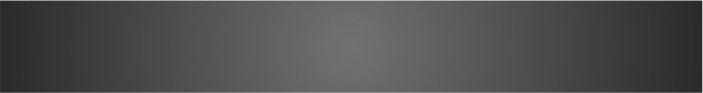 до 150 кгдо 150 кгдо 150 кг2 человека + авто2 человека + авто2 человека + автоот 4 000 руб.от 4 000 руб.от 4 000 руб.от 4 000 руб.до 150 кгдо 150 кгдо 150 кг2 человека + авто2 человека + авто2 человека + автоот 4 000 руб.от 4 000 руб.от 4 000 руб.от 4 000 руб.до 250 кгдо 250 кгдо 250 кг2 человека + авто2 человека + авто2 человека + автоот 6 000 руб.от 6 000 руб.от 6 000 руб.от 6 000 руб.до 250 кгдо 250 кгдо 250 кг2 человека + авто2 человека + авто2 человека + автоот 6 000 руб.от 6 000 руб.от 6 000 руб.от 6 000 руб.до 500 кгдо 500 кгдо 500 кг3 человека + авто3 человека + авто3 человека + автоот 8 000 руб.от 8 000 руб.от 8 000 руб.от 8 000 руб.до 500 кгдо 500 кгдо 500 кг3 человека + авто3 человека + авто3 человека + автоот 8 000 руб.от 8 000 руб.от 8 000 руб.от 8 000 руб.до 1000 кгдо 1000 кгдо 1000 кг4-6 человек + авто4-6 человек + авто4-6 человек + автоот 12 000 руб.от 12 000 руб.от 12 000 руб.от 12 000 руб.до 1000 кгдо 1000 кгдо 1000 кг4-6 человек + авто4-6 человек + авто4-6 человек + автоот 12 000 руб.от 12 000 руб.от 12 000 руб.от 12 000 руб.до 1000 кгдо 1000 кгдо 1000 кг4-6 человек + авто4-6 человек + авто4-6 человек + автоот 12 000 руб.от 12 000 руб.от 12 000 руб.от 12 000 руб.